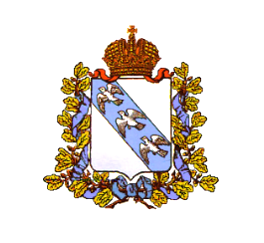 АДМИНИСТРАЦИЯ НАУМОВСКОГО СЕЛЬСОВЕТАКОНЫШЕВСКОГО РАЙОНА  КУРСКОЙ ОБЛАСТИПОСТАНОВЛЕНИЕот 12 ноября 2020 г. № 36 -пас.НаумовкаОб утверждении муниципальной  программы "Социальнаяподдержка и доплаты к пенсиям, дополнительное пенсионное обеспечение пенсионеров, лицам, замещавшим  муниципальные должности и должности муниципальной службы муниципального образования «Наумовский сельсовет» Конышевского района на 2021-2023 годы"          В соответствии с Федеральным законом от 06.10.2003 № 131-ФЗ «Об общих принципах организации местного самоуправления в Российской Федерации», с Бюджетным кодексом Российской Федерации, Уставом муниципального образования «Наумовский сельсовет», постановлением Администрации Наумовского сельсовета  от 01.11.2013 г. № 42«а» -па «Об утверждении Положения о разработке,  утверждении  и  реализации муниципальных программ муниципального образования «Наумовский сельсовет Конышевского района Курской области», решением Собрания депутатов Наумовского сельсовета от 27.01.2015 г. № 237 «Об утверждении Правил установления , перерасчета размера и выплаты ежемесячной доплаты к трудовой пенсии по старости (инвалидности) главе муниципального образования , осуществляющего  полномочия выборного должностного лица в муниципальном образовании «Наумовский сельсовет» Конышевского района Курской области»Администрация Наумовского сельсовета Конышевского района Курской области ПОСТАНОВЛЯЕТ:       1. Утвердить муниципальную программу "Социальная поддержка и доплаты к пенсиям, дополнительное пенсионное обеспечение пенсионеров, лицам, замещавшим муниципальные должности и должности муниципальной службы муниципального образования «Наумовский сельсовет» Конышевского  района  на 2021-2023 годы"  согласно приложению.        2. Финансирование программы осуществлять в пределах средств, ежегодно утвержденных соответствующими разделами бюджета Наумовского сельсовета Конышевского  района Курской области.        3.  Установить, что в ходе реализации  муниципальной целевой программы "Социальная поддержка и доплаты к пенсиям, дополнительное пенсионное обеспечение пенсионеров, лицам, замещавшим муниципальные должности и должности муниципальной службы муниципального образования «Наумовский сельсовет» Конышевского  района  на 2021-2023  годы"  подлежат ежегодной корректировке мероприятия и объемы их финансирования с учетом возможностей средств бюджета  Наумовского сельсовета Конышевского района Курской области.               4. Постановление Администрации Наумовского сельсовета №62-па  от 08.11.2017 г. «Об утверждении муниципальной  программы "Социальнаяподдержка и доплаты к пенсиям, дополнительное пенсионное обеспечение    пенсионеров,      лицам, замещавшим  муниципальные должности и должности муниципальной службы муниципального образования «Наумовский сельсовет» Конышевского района на 2018-2020 годы» считать утратившим силу.         5. Постановление вступает в силу со дня его обнародования и распространяется на правоотношения, возникшие с 1 января 2021 года.Глава Наумовского сельсовета                                                Конышевского района                                                             Н.И. КурасовПриложениек постановлению АдминистрацииНаумовского сельсоветаКонышевского района Курской областиот 12 ноября 2020 №36 - па  МУНИЦИПАЛЬНАЯ ПРОГРАММА"Социальная поддержка и доплаты к пенсиям, дополнительное пенсионное обеспечение пенсионеров, лицам, замещавшим муниципальные должности и должности муниципальной службы муниципального образования «НАУМОВСКИЙ СЕЛЬСОВЕТ» на 2021-2023 годыПАСПОРТРаздел IСОДЕРЖАНИЕ ПРОБЛЕМЫ И ОБОСНОВАНИЕНЕОБХОДИМОСТИ ЕЕ РЕШЕНИЯ ПРОГРАММНЫМИ МЕТОДАМИПрограмма разработана в соответствии с федеральными и областными законами социальной направленности, постановлением Администрации Наумовского сельсовета  от 01.11. 2013 г. № 42 «а» -па «Об утверждении Положения о разработке,  утверждении  и  реализации муниципальных программ муниципального образования «Наумовский сельсовет Конышевского района Курской области, решением Собрания депутатов Наумовского сельсовета от 27.01.2015 г. № 237 «Об утверждении Правил установления , перерасчета размера и выплаты ежемесячной доплаты к трудовой пенсии по старости (инвалидности) главе муниципального образования , осуществляющего  полномочия выборного должностного лица в муниципальном образовании «Наумовский сельсовет» Конышевского района Курской области».    Важным шагом для исполнения данного решения стало принятие   муниципальной целевой программы в 2020 году , в которой определены сроки реализации  муниципальной целевой программы, прогнозные объемы финансирования и важнейшие целевые индикаторы.     Эффективное функционирование системы социальной поддержки и социального обслуживания населения направлено на предоставление мер социальной поддержки, социальных гарантий и выплат в полном объеме и в доступной форме с учетом адресного подхода, а также предоставление социальных услуг в соответствии с установленными стандартами.      С учетом кризисных явлений в экономике, отрицательно сказывающихся на росте доходов, выполнение в полном объеме социальных обязательств государства перед населением, усиление социальной поддержки, обеспечение необходимого объема и качества социальных услуг является приоритетным направлением государственной политики в социальной сфере. Актуальным остается не дополнительное наращивание льгот, а обеспечение уже установленных мер социальной поддержки с учетом их индексации.Меры государственной социальной поддержки остаются важнейшим инструментом преодоления негативных последствий социального неравенства и бедности.Формирование современной и комфортной социальной среды, решение задач по улучшению качества жизни населения напрямую связаны с повышением эффективности социальной политики. Все это предполагает осуществление системной и целенаправленной работы, принятие и реализацию Программы.Раздел IIОСНОВНЫЕ ЦЕЛИ И ЗАДАЧИ, СРОКИ И ЭТАПЫ РЕАЛИЗАЦИИПРОГРАММЫ, А ТАКЖЕ ЦЕЛЕВЫЕ ИНДИКАТОРЫ И ПОКАЗАТЕЛИГлавная цель разработки Программы - повышение качества жизни отдельных категорий населения сельсовета.Основными целями Программы являются:- Повышение благосостояния отдельных категорий населения сельсовета.Для достижения поставленных целей необходимо решение следующих основных задач:- Исполнение обязательств  Наумовского сельсовета по оказанию мер социальной поддержки отдельным категориям граждан, установленных федеральным и областным законодательством.СРОКИ РЕАЛИЗАЦИИ ПРОГРАММЫПрограмма реализуется в 2021-2023  годах. Мероприятия Программы будут выполняться в соответствии с установленными сроками.Этапы реализации Программы не предусматриваются, так как программные мероприятия будут реализовываться весь период.Раздел IIIСИСТЕМА ПРОГРАММНЫХ МЕРОПРИЯТИЙ,В ТОМ ЧИСЛЕ РЕСУРСНОЕ ОБЕСПЕЧЕНИЕПрограмма состоит из мероприятий по  "Социальной поддержке и доплат к пенсиям, дополнительное пенсионное обеспечение пенсионеров, лицам, замещавшим муниципальные должности и должности муниципальной службы муниципального образования  «Наумовский сельсовет» Конышевского  района  на 2021 -2023 годы, мероприятия которых направлены на предоставление мер социальной поддержки пенсионеров, лиц, замещавшим муниципальные должности и должности муниципальной службы муниципального образования  «Наумовский сельсовет»  Конышевского района.  В 2021-2023  годах общий объем средств на реализацию мероприятий Программы по предварительным расчетам ожидается:   823506,00  рублей за счет средств местного бюджета. Прогнозируемые объемы и источники финансирования Программы приведены в таблице N 1Таблица N 1ПРОГНОЗИРУЕМЫЕ ОБЪЕМЫИ ИСТОЧНИКИ ФИНАНСИРОВАНИЯ ПРОГРАММЫ(тыс.. рублей)Объемы и источники финансирования Программы подлежат ежегодной корректировке при формировании бюджета Наумовского сельсовета Конышевского района.Финансирование Программы осуществляется в пределах средств, предусматриваемых ежегодно в бюджете Наумовского сельсовета Конышевского района.При изменении объемов бюджетного финансирования Программы государственный заказчик Программы в установленном порядке уточняет объемы финансирования, а также мероприятия Программы.В приложении N 1 к Программе приведена система программных мероприятий, направленная на решение задач и достижение поставленных целей, с указанием финансовых ресурсов по подпрограммам, срокам реализации, объемам и источникам финансирования.Раздел IVНОРМАТИВНОЕ ОБЕСПЕЧЕНИЕПринятие нормативно-правовых актов для достижения цели реализации Программы не требуется.Раздел VМЕХАНИЗМ РЕАЛИЗАЦИИ, ОРГАНИЗАЦИЯУПРАВЛЕНИЯ ПРОГРАММОЙ И КОНТРОЛЬ ЗА ХОДОМ ЕЕ РЕАЛИЗАЦИИЗаказчиком Программы является Администрация Наумовского сельсовета.Реализация Программы осуществляется на основе:1. Условий, порядка и правил, утвержденных федеральными, областными и муниципальными нормативными правовыми актами.2.Муниципальных контрактов, заключенных в соответствии с законодательством о размещении заказов на поставки товаров, выполнение работ, оказание услуг для государственных и муниципальных нужд.Администрация Наумовского сельсовета с учетом выделенных на реализацию Программы средств ежегодно уточняет целевые показатели и затраты по программным мероприятиям, механизм реализации Программы, состав исполнителей в докладах о результатах и основных направлениях деятельности главных распорядителей средств местного бюджета в установленном порядке.Управление Программой включает в себя:организацию сбора от участников Программы информации о ходе реализации мероприятий Программы;оценку эффективности реализации разделов Программы;обобщение отчетных материалов, подготовку и представление в установленном порядке отчетов о ходе реализации Программы;Отчет о реализации Программы должен содержать:сведения о результатах реализации Программы за отчетный период;общий объем фактически произведенных расходов, всего и в том числе по источникам финансирования;сведения о соответствии результатов фактическим затратам на реализацию Программы;сведения о соответствии фактических показателей реализации Программы показателям, установленным докладами о результативности;информацию о ходе и полноте выполнения программных мероприятий;оценку эффективности результатов реализации Программы.Отчет о ходе реализации Программы по результатам за год и за весь период действия Программы подлежит утверждению постановлением Администрации Наумовского сельсовета не позднее одного месяца до дня внесения отчета об исполнении местного бюджета в Собрание депутатов Наумовского сельсовета.Раздел VIОЦЕНКА ЭФФЕКТИВНОСТИ СОЦИАЛЬНО-ЭКОНОМИЧЕСКИХПОСЛЕДСТВИЙ ОТ РЕАЛИЗАЦИИ ПРОГРАММЫПрограмма носит выраженную социальную направленность. Результаты реализации мероприятий Программы будут оказывать влияние на улучшение качества жизни отдельных категорий населения Наумовского сельсовета  на протяжении длительного времени.Оценка эффективности Программы осуществляется по целевым показателям согласно Указу Президента Российской Федерации от 28.06.2007 N 825 "Об оценке эффективности деятельности органов исполнительной власти субъектов Российской Федерации".Реализация мероприятий Программы позволит:своевременно и в полном объеме предоставлять меры социальной поддержки населению;Социальная эффективность реализации мероприятий Программы будет выражена в улучшении качества жизни отдельных категорий населения Наумовского сельсовета путем предоставления мер социальной поддержки своевременно и в полном объеме. СИСТЕМА ПРОГРАММНЫХ МЕРОПРИЯТИЙПО РЕАЛИЗАЦИИ МУНИЦИПАЛЬНОЙ ЦЕЛЕВОЙ ПРОГРАММЫ"Социальная поддержка и доплаты к пенсиям, дополнительное пенсионное обеспечение пенсионеров, лицам, замещавшим муниципальные должности и должности муниципальной службы муниципального образования «наумовский сельсовет» конышевского  района  на 2021-2023 годы"(рублей)МЕТОДИКА ОЦЕНКИ ЭФФЕКТИВНОСТИРЕАЛИЗАЦИИ МУНИЦИПАЛЬНОЙ ДОЛГОСРОЧНОЙ ЦЕЛЕВОЙ ПРОГРАММЫ"Социальная поддержка и доплаты к пенсиям, дополнительное пенсионное обеспечение пенсионеров, лицам, замещавшим муниципальные должности и должности муниципальной службы муниципального образования «наумовский сельсовет» конышевского  района  на 2021-2023 годы"Оценка эффективности Программы осуществляется в целях достижения оптимального соотношения затрат, связанных с реализацией Программы, и достигнутых результатов, а также обеспечения принципов бюджетной системы Российской Федерации: результативности и эффективности использования бюджетных средств, прозрачности, адресности и целевого характера бюджетных средств.Оценка эффективности реализации Программы осуществляется государственным заказчиком Программы – Администрацией Наумовского сельсовета ежегодно в течение всего срока ее реализации.Для оценки эффективности реализации Программы используются показатели результативности (целевые индикаторы), которые отражают выполнение мероприятий по направлениям Программы.Оценка эффективности реализации Программы производится путем сопоставления фактически достигнутых показателей с целевыми индикаторами.Эффективность реализации Программы оценивается как отношение фактически достигнутых результатов к целевым индикаторам, утвержденным Программой, по следующей формуле:                                     If                                       1-5                                 SUM -----                                     Ip                                       1-5                          Е    = ---------- х 100%,                           соц       5    где Е    - эффективность реализации Программы;         соц    If    - фактический   индикатор,   достигнутый   в   ходе   реализации      1-5Программы;    Ip    - индикатор, утвержденный Программой;      1-5    5 - количество индикаторов Программы.Общий экономический эффект от реализации Программы будет достигнут за счет увеличения доходов отдельных категорий населения Наумовского сельсовета. Социальная эффективность реализации мероприятий Программы будет выражена в улучшении качества жизни отдельных категорий населения Наумовского сельсовета путем предоставления мер социальной поддержки своевременно и в полном объеме.Наименование     программыМуниципальная программа «Социальная поддержка и доплаты к пенсиям,  дополнительное пенсионное обеспечение    пенсионеров,      лицам, замещавшим  муниципальные должности и должности муниципальной службы муниципального образования «Наумовский сельсовет» Конышевского района на 2021-2023 годы" (далее - Программа)Основание для разработки Программы- Федеральный закон Российской Федерации от 06.10.2003 131 -ФЗ «Об общих принципах организации местного самоуправления в Российской Федерации»;- Постановление Администрации Наумовского сельсовета  от 01.11.2013 № 42-па «Об утверждении Положения о разработке,  утверждении  и реализации муниципальных программ муниципального образования «Наумовский сельсовет» Конышевского района Курской области.»;- Устав муниципального образования «Наумовский сельсовет» Конышевского района Курской областиЗаказчик ПрограммыАдминистрации Наумовского сельсовета   Конышевского района Курской областиОсновные цели и задачи ПрограммыПовышение качества жизни отдельных                                  категорий населения сельсовета. Расширение масштабов представления в      денежной форме мер социальной поддержки  муниципальным служащим администрации Наумовского сельсовета Конышевского    района Курской областиСроки реализации2021-2023 годыПеречень основных мероприятий Программы1. Обеспечить выполнение Решения Собрания депутатов Наумовского сельсовета от 27.01.2015 г. № 237 «Об утверждении Правил установления , перерасчета размера и выплаты ежемесячной доплаты к трудовой пенсии по старости (инвалидности) главе муниципального образования , осуществляющего  полномочия выборного должностного лица в муниципальном образовании «Наумовский сельсовет» Конышевского района Курской области»           2. Приложение N 1 к Программе "Перечень мероприятий по реализации муниципальной  целевой программы "Социальная поддержка и доплаты к пенсиям, дополнительное пенсионное обеспечение пенсионеров, лицам, замещавшим муниципальные должности и должности муниципальной службы муниципального образования «Наумовский сельсовет»  Конышевского  района  на 2021-2023 годы" 3. Приложение N 2 к Программе "Методика  оценки эффективности реализации муниципальной целевой программы "Социальная  поддержка и доплаты к пенсиям, дополнительное пенсионное обеспечение пенсионеров, Лицам, замещавшим муниципальные должности и  должности муниципальной службы муниципального образования «Наумовский сельсовет» Конышевского района  на 2021-2023 годы" Объемы и источники           финансирования Программыобщий объем финансирования Программы за счет   средств бюджета муниципального образования –823506,00 рублей, в т.ч.:2021 год-  274502,00   рублей2022 год-  274502,00 рублей2023 год-  274502,00  рублейСистема организации контроля за исполнением ПрограммыКонтроль за реализацией Программы осуществляется администрацией Наумовского сельсовета Конышевского района Курской областиОжидаемые результатыреализации ПрограммыПовышение уровня представления в денежной форме мер социальной поддержки муниципальным служащим администрации Наумовского сельсовета Конышевского района Курской областиСистема организации контроля за исполнением ПрограммыКонтроль за реализацией Программы осуществляет по итогам каждого года Администрация Наумовского сельсоветаФормы контроляПроверка исполнения разделов программы, отчеты исполнителей ПрограммыИсточники финансирования     Всего  В том числе по годам    В том числе по годам    В том числе по годам    Источники финансирования     Всего  2021 г 2022 г2023 гИтого финансирование по Программе823506,00           274502,00       274502,00274502,00В том числе:                     местный бюджет                 823506,00          274502 ,00        274502,00274502,00Приложение N 1к муниципальной программе "Социальная поддержка и доплаты  к пенсиям, дополнительное пенсионное обеспечение пенсионеров, лицам, замещавшим муниципальные должности и должности муниципальной службы муниципального образования «Наумовский сельсовет» Конышевского  района  на 2021-2023 годы" № п/пНаименованиемероприятияИсполнительСрок исполнения, годыОбъем финансирования (денежные средствапредусмотрены в бюджете ведомства, указанного первым в графе исполнителя)   Объем финансирования (денежные средствапредусмотрены в бюджете ведомства, указанного первым в графе исполнителя)   Объем финансирования (денежные средствапредусмотрены в бюджете ведомства, указанного первым в графе исполнителя)   Объем финансирования (денежные средствапредусмотрены в бюджете ведомства, указанного первым в графе исполнителя)   Источники финансированияОжидаемые конечные результаты№ п/пНаименованиемероприятияИсполнительСрок исполнения, годывсегов том числев том числев том числеИсточники финансированияОжидаемые конечные результаты№ п/пНаименованиемероприятияИсполнительСрок исполнения, годывсего2021г2022г2023гИсточники финансированияОжидаемые конечные результаты1Выплата пенсии за выслугу летАдминистрация Наумовскогосельсовета2021 –2023 г.г.823506,00      274502,00     274502,00     274502,00Мест-ный бюджетУлучшения качества жизни отдельных граждан населенияИтого823506,00           274502,00       274502,00       274502,00Приложение N 2к муниципальной долгосрочной целевой программе "Социальная поддержка и доплаты  к пенсиям, дополнительное пенсионное обеспечение пенсионеров, лицам, замещавшим муниципальные должности и должности муниципальной службы муниципального образования «Наумовский сельсовет» Конышевского района  на 2021-2023 годы" 